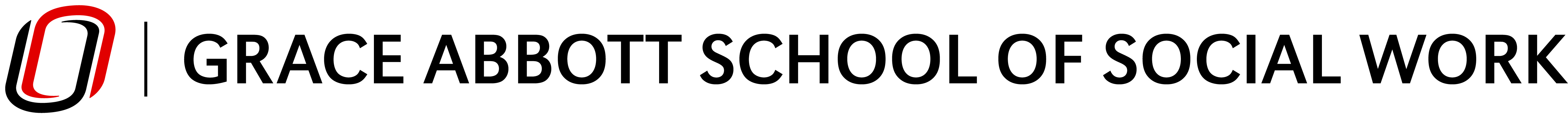 Social Work with TASK groups, ORGANIZATIONS, & COMMUNITIES SOWK 8150 | 3 credit hoursClass Meetings: TBDInstructor:	TBDOffice:	TBDOffice Phone:	TBDEmail: 	TBDOffice Hours:	TBDDepartment:	Grace Abbott School of Social WorkMain Office:	206 CPACSDept. Phone: 	402.554.2793Dept. Email: graceabbott@unomaha.eduCourse InformationDescriptionThis practice course is an introduction to a goal-oriented planned change process with an emphasis on task groups, organizations, and communities. The focus is on building knowledge and developing indirect practice skills in collaboration, planning, empowerment, and advocacy to effect social change using the Generalist Intervention Model.Rationale/OverviewThis course is designed to build on the concepts introduced in SOWK 8130. This course prepares students to gain an understanding of social work at the macro level, including engagement, assessment, intervention, and evaluation with task groups, organizations, and communities. Course Objectives/Student Learning OutcomesReinforce a commitment to macro social work practice and its purpose, values, and ethics.Analyze the importance of anti-racism, diversity, equity, and inclusion (ADEI) regarding macro practice with task groups, organizations, and communities.Assess effective and ineffective strategies when working with human service task groups, organizations, and communities.Dissect community practice theories related to macro practice. required text(s)/supplemental materialsRequired Text(s)TBDCourse structure/formatLecture, discussion, experiential learning experiences, video and Internet resources, and guest presentations.Tentative Course ScheduleImportant DatesLast day to drop a course (via MavLink) and receive a 100% refund	TBDLast day to withdraw from a course (via MavLink) with a grade of “W”	TBDNOTE: This syllabus is written as an expectation of class topics, learning activities, and expected learning outcomes. However, the instructor reserves the right to make changes in this schedule that may result in enhanced or more effective learning for students. These modifications will not substantially change the intent or objectives of this course. Assessments (Activities, Assignments, and Exams)Quizzes (8)	80 points (total)Eight quizzes worth 10 points each.Weekly Article Readings and Posts (3)	15 points (total)Two article posts worth 5 points each and overall readings/prep worth 5 pointsPolitical Contacts List (1)	10 points (total)One political contacts list worth 10 points.Advocacy Letter (1)	25 points (total)One advocacy letter worth 25 points.Group Macro Analysis Project (1)	100 points (total)One group macro analysis project worth 100 points.Group Project Presentation (1)	25 points (total)One group project presentation worth 25 points.Task Group Reflections (4)	20 points (total)Four group reflections worth letter worth 5 points each.	275 points (total)Grading ScaleWriting GuidelinesStudents should make sure that writing assignments are free of grammar, punctuation, and spelling errors. Papers should adhere to the most recent citation style outlined by the American Psychological Association (APA). Plagiarism StatementIn this course, students will submit written work by making use of information and ideas found in print or online sources. Whenever material from another writer is used, it is important that students quote or paraphrase appropriately and cite the source.The UNO Academic Integrity policy defines plagiarism as "presenting the work of another as one's own (i.e., without proper acknowledgment of the source) and submitting academic work in whole or in part as one's own when such work has been prepared by another person or copied from another person."Failure to cite sources appropriately is plagiarism, a serious academic offense. Plagiarized work will not be accepted. Consequences for plagiarism are up to the discretion of the instructor; they may range, for example, from rewriting all or part of a paper to a grade of F for the course. Students who plagiarize more than once are subject to disciplinary action, which may include expulsion from the university.Students SHOULD NOT GUESS when it comes to using or citing another writer's work. Students should contact the instructor or a consultant at the UNO Writing Center with questions. Students should take a printout of the original source as well as the paper that is being written to the consultation. Academic Integrity PolicyThe maintenance of academic honesty and integrity is a vital concern of the University community. Any student found responsible for violating the policy on Academic Integrity shall be subject to both academic and disciplinary sanctions. Violations of the policy on Academic Integrity include, but are not limited to, the following: cheating, fabrication and falsification, plagiarism, abuse of academic materials and/or equipment, complicity in academic dishonesty, falsifying grade reports, and/or misrepresentation to avoid academic work. More information about these areas and the procedures addressing academic integrity is available from the Office of Academic and Student Affairs (EAB 202 | 402.554.2262). Classroom expectationsStudents are expected to arrive on time to class meetings. Students should come to class well prepared, meaning readings and other assignments have been completed. Students are expected to be respectful of their classmates and the instructor. Distracting and/or disrespectful behaviors will not be tolerated. cell phones, mobile devices, and laptopsStudents are welcome to use cell phones, mobile devices, and/or laptops in class provided they are used for academic purposes such as note taking, accessing course materials, or researching course concepts and their use does not disrupt fellow classmates. Please silence devices if at all possible. A student who receives a phone call or text, should step outside the classroom to respond. DO NOT take pictures or video during class. Technology RequirementsStudents will be expected to have access to a computer frequently, as all writing assignments used will be typed out and not handwritten. The software students use to write assignments is irrelevant, as long as the writing guidelines outlined in this syllabus are followed. It is recommended that students have access to a computer weekly. Public computers are available on the UNO campus. Consult Information Technology Services and the Criss Library, for more information on equipment locations and availability. Technical SupportTechnical support for common university systems, including Canvas and email, is available from Information Technology Services technical support located in Eppley Administration Building (EAB) 104.accessibility accommodationsReasonable accommodations are provided for students who are registered with Accessibility Services Center (ASC) and make their requests sufficiently in advance. For more information, contact ASC (Location: 104 H&K, Phone: 402.554.2872, Email: unoaccessibility@unomaha.edu) Criss LibraryUNO’s Criss Library offers a wide variety of resources that support student learning. Subject specialist librarians have in-depth knowledge of researching within specific disciplines and can provide guidance for a specific area of study. Students are encouraged to explore customized resources featured on the Criss Library website.Emergency PreparednessThe University of Nebraska at Omaha is prepared for a wide range of emergencies. Students should familiarize themselves with procedures and assistance available on UNO’s emergency information page. If travel to campus is not feasible due to a declared emergency, a combination of Canvas, teleconferencing, and other technologies will be used to facilitate academic continuity. Students will be notified of procedures through Canvas course site announcements and email as appropriate.Inclement weatherIn the event of inclement or threatening weather, students should use his/her best judgment regarding travel to and from campus. Students who are not able to attend class due to adverse weather conditions, should contact the instructor as soon as possible. Similarly, if the instructor is unable to reach the class location, students will be notified of any cancellation or change as soon as possible (by approximately 1 hour before class starts and by posting an announcement in Canvas). Students who cannot get to class because of weather conditions, will be provided allowances relative to attendance policies as well as any scheduled tests, quizzes, or other assessments.Preferred Name and Preferred Gender PronounsProfessional courtesy and sensitivity are especially important with respect to individuals and topics dealing with differences of race, culture, religion, politics, sexual orientation, gender, gender variance, and nationalities. Class rosters are provided to the instructor with the student's legal name. The instructor will gladly honor a student’s request to be addressed by an alternate name or gender pronoun. Please advise the instructor of this preference early in the semester so that instructor records may be changed appropriately. Writing CenterThe UNO Writing Center offers free one-on-one consultations with trained consultants to all students, faculty, and staff. Their goal is to help writers improve their writing skills and confidence in all types of writing, in all subject areas, and at all stages of the writing process. For more information about their hours and locations or to schedule an appointment, go to unomaha.edu/writingcenter or visit their main location in Arts and Sciences Hall (ASH) 150. Speech CenterThe UNO Speech Center provides free consulting and coaching services to all UNO students, faculty, and staff in preparing oral presentations. The Speech Center Consulting Room can help students with presentation preparation, outlining, effective delivery techniques, along with any other presentational needs. Speech consulting will help at any stage in the speech-making process. For more information, visit the UNO Speech Center in Arts and Sciences Hall (ASH) 183 and 185.Student SafetyA variety of resources are available to support student safety and security. Students have experienced or are experiencing a difficult personal situation, should consult the resources available through the Division of Student Success. Outcomes Map and Student learning outcomes (SLOs)Council on Social Work Education (CSWE) Competencies The student learning outcomes for this course are built upon the following nine social work core competencies set forth by the CSWE’s 2022 Educational Polices and Accreditation Standards (EPAS) which is required for all accredited social work programs. Demonstrate ethical and professional behavior. Advance human rights and social, economic, and environmental justice. Engage in anti-racism, diversity, equity, and inclusion (ADEI) in practice. Engage in practice-informed research and research-informed practice. Engage in policy practice. Engage with individuals, families, groups, organizations, and communities. Assess individuals, families, groups, organizations, and communities. Intervene with individuals, families, groups, organizations and communities. Evaluate practice with individuals, families, groups, organizations, and communities. This map is intended to show how course topics, content, and activities align to the student learning outcomes outlined above. Course objectives are italicized to distinguish them from the core competencies set forth by the CSWE’s 2022 EPAS.*Dimensions Key: K = KnowledgeS = SkillsV = Value CAP = Cognitive and Affective Processing References and supplemental materialsReferencesGitterman, Alex, and Carolyn Knight. “Empowering Clients to Have an Impact on TheirEnvironment: Social Work Practice with Groups.” Families in society 97.4 (2016): 278–285. Web.Gitterman, Alex, and Carolyn Knight. “Promoting Resilience Through Social Work Practice withGroups: Implications for the Practice and Field Curricula.” Journal of social work education 52.4 (2016): 448–461. Web.Glisson, Charles., Catherine N. Dulmus, and Karen M. (Karen Marlaine) Sowers. Social WorkPractice with Groups, Communities, and Organizations Evidence-Based Assessments and Interventions. Hoboken, N.J: Wiley, 2012. Print.Goelitz, Ann, ed. Shared Mass Trauma in Social Work : Implications and Strategies for ResilientPractice. New York: Routledge, Taylor & Francis Group, 2023. Print.Heissel, J. A., Sharkey, P. T., Torrats‐Espinosa, G., Grant, K., & Adam, E. K. (2018). Violence and vigilance: The acute effects of community violent crime on sleep and cortisol. Child Development, 89(4), e323–e331.Huret, R., & Angell, J. (2018). The experts’ war on poverty: Social research and the welfare agenda in postwar America. Ithaca, NY: Cornell University PressJarrette-Kenny, Michael, and Miriam Jaffe, eds. Social Work in the Age of Disconnection :Narrative Case Studies. New York: Routledge, Taylor & Francis Group, 2022. Print.McDermott, Fiona. Inside Group Work : A Guide to Reflective Practice. London: Routledge,2020. Print.Nadel, Meryl, and Susan Scher. “Linkages: Settlement Houses, Summer Camps, and the Originsof Social Group Work.” Social work with groups (New York. 1978) 46.4 (2023): 289–302. Web.Wells-Wilbon, Rhonda, and Anthony Estreet, eds. Trauma and Mental Health Social Work withUrban Populations : African-Centered Clinical Interventions. Abingdon, Oxon ; Routledge, 2022. Print.Classic ReferencesAbbott, Edith (1918). Democracy and social progress in England. Chicago, IL: University of Chicago Press. Abbott, Grace (1917). The Immigrant and the community. Ithaca, NY: Cornell University Press.Abbott, Grace (1941). From relief to Social Security: The development of the new public welfare services and their administration. Chicago, IL: University of Chicago Press. Addams, Jane (1930). The second twenty years at Hull House. New York, NY: The MacMillan Company. Alinsky, S. (1971). Rules for radicals. New York, NY: Vintage Books.Bobo, K., Kendall, J., & Max, S. (2001). Organizing for social change: A manual for activists. Washington: Seven Locks Press.Chaskin, R. J., Brown, P., Benkatesh, S., & Vidal, A. (2001). Building community capacity. New York, NY: Walter de Gruyter.Costin, L. (1983). Two sisters for social justice: A biography of Grace and Edith Abbott. Champaign, IL: The University of Illinois.Ezell, M. (2001). Advocacy in human services. Belmont, CA: Wadsworth. Follett, M., Fox, E., & Urwick, L (eds.) (1977). Dynamic administration: The collected papers of Mary Parker Follett. New York, NY: Routledge.Forest, J. (1994). Love is the measure: A biography of Dorothy Day. Maryknoll, NY: Orbis Books.Freedman, J. (1993). From cradle to grave: The human face of poverty. Galenson, W. (1996). The American labor movement, 1955-1995. Westport, CT: Greenwood Press.Garrow, D. J. (Ed.) (1989). Birmingham, Alabama, 1956-1963: The black struggle for civil rights. Brooklyn, NY: Carlson Publications.Gilbert, N. (1995). Welfare justice: Restoring social equity. New Haven, CT: Yale University Press. Golembiewski, R. (1962). The small group. Chicago, IL: University of Chicago.Gollaher, D. (1995). Voice for the mad: The life of Dorothea Dix.Harrington, M. (1962). The other America: Poverty in the United States. New York, NY: Simon & Schuster, Inc.Marcus, E. (1992). Making history: The struggle for gay and lesbian equal rights, 1945-1990: An oral history. New York, NY: Harper Collins Publishers.Martinez-Brawley, E.E. (2000). Close to home: Human services and the small community. Washington D.C.: NASW Press.Miller, D. H. (1998). Freedom to differ: The shaping of the gay and lesbian struggle for civil rights. New York, NY: New York University Press.Putnam, R. (2000). Bowling alone: The collapse and revival of American community. New York, NY: Simon & Schuster. Ross, M. (1955). Community organization. New York, NY: Harper.Rubin, H. J. (2000). Renewing hope within neighborhoods of despair: The community-based development model. Albany, NY: State University of New York Press. Specht, H. & Courtney, M. (1994). Unfaithful angels: How social work has abandoned its mission. New York, NY: The Free Press.Stebner, E. (1997). The women of Hull House: A study in spirituality, vocation, and friendship. Albany, NY: State University of New York Press.Vasta, E. (2000). Citizenship, community and democracy. London: Macmillan Press Ltd.Session/DateTopicAssignmentSession 1 [date]Introduction to the course and review syllabusRead: Ch. 1 and 2 (Brueggemann)Quiz #1 Session 2[date]Lecture: Social problems and social changeRead: Ch. 4 (Brueggemann)Session 3[date]Lecture: Problem solving modelsRead: Ch. 5 (Brueggemann)Political contacts listQuiz #2Session 4[date]Lecture: Leadership and facilitating task groups and meetingsRead: Ch. 3 (Brueggemann)Group reflection #1Session 5[date]Lecture: Communities and theories, and Models of communitiesRead: Ch. 6 (Brueggemann)Advocacy letterQuiz #3Session 6[date]Lecture: Community research and planningRead: Ch. 7 (Brueggemann)Group reflection #2Session 7[date]Lecture: Community developmentRead: Ch. 8 (Brueggemann)Project discussionQuiz #4Session 8[date]Lecture: Community organizationsRead: Ch. 9Session 9[date]Lecture: Social organizationsRead: Ch. 10 (Brueggemann)Quiz #5Session 10[date]Lecture: Organizational developmentRead: Ch. 11 (Brueggemann)Community meetingGroup reflection #3Session 11[date]Lecture: Social work administrationRead: Ch. 12 (Brueggemann)Quiz #6Session 12[date]Lecture: Policy advocacyRead: Ch. 13 (Brueggemann)Quiz #7Session 13[date]Lecture: International social workRead: Ch. 14 (Brueggemann)Quiz #8Session 14[date]Student presentations and wrap-upPaperPercentFinal GradeQuality Points98–100%A+4.0094–97.9%A4.0091–93.9%A-3.6788–90.9%B+3.3384–87.9%B3.0081–83.9%B-2.6778–80.9%C+2.3377–77.9%C2.0071–73.9%C-1.6768–70.9%D+1.3364–67.9%D1.0061–63.9%D-0.67Below 60.9%F0.00EPAS Competency*  Course Objective/Student Learning Outcome  Assignment  Dimension*  1 = Demonstrate Ethical and Professional Behavior1.Reinforce a commitment to macro social work practice and its purpose, values, and ethics.3 = Engage Anti-Racism, Diversity, Equity, and Inclusion (ADEI) in Practice2.Analyze the importance of anti-racism, diversity, equity, and inclusion (ADEI) regarding macro practice with task groups, organizations, and communities.4 = Engage in Practice-Informed Research and Research-Informed Practice3.Assess effective and ineffective strategies when working with human service task groups, organizations, and communities.4.Dissect community practice theories related to macro practice.  8 = Intervene with Individuals, Families, Groups, Organizations, and Communities  3.Assess effective and ineffective strategies when working with human service task groups, organizations, and communities.